Св-19 Физика 29.04.2020Задание для обучающихся с применением дистанционных образовательных технологий и электронного обученияДата: 29.04.2020г.Группа: Св-19Учебная дисциплина: ФизикаТема занятия: Соединение проводников Форма:  лабораторная работа  Содержание занятия:  Изучение последовательного  соединения проводниковЛабораторная работа № 12Тема: "Изучение последовательного  соединения проводников"Цель: опытным путём проверить выполнение законов последовательного соединения проводников.Оборудование: источник тока, ключ, амперметр, 2 вольтметра, 2 лампочки, соединительные провода, таблицы погрешностей измерительных приборов.Проведение эксперимента, обработка результатов измеренийНачертить схему электрической цепи последовательного  соединения с двумя лампочками (резисторы заменить на лампочки). Проверить надёжность электрических контактов, правильность подключения амперметра и вольтметра.Проверить работу цепи при разомкнутом и замкнутом ключе.Провести необходимые измерения и вычисления, заполнить бланк отчёта.Сформулировать вывод.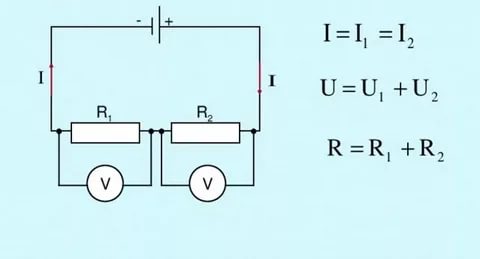 Бланк отчёта Выполним расчёты1). Погрешности измерений  напряжения U ∆иU – абсолютная инструментальная погрешность; табличное значение (см. Таблица 1, с. 343);∆иU = 0,15 В(это значение записать в таблицу "Вычислено")∆0U – абсолютная погрешность начала отсчёт вольтметра; она равна половине цены деления (см. Таблица 1, с. 343);Цена деления вольтметра СА = 0,2 А , поэтому ∆0U =  =  = 0,1∆U = ∆иU +∆0U = 0,15В + 0,1В= 0,25 В (это значение записать в таблицу "Вычислено")ℰ - относительная погрешность измерения физической величиныUпр =  =  = 1,9ℰ = ·100% =   = 13,16% (это значение записать в таблицу "Вычислено")2). Погрешности измерений силы тока I∆иI – абсолютная инструментальная погрешность, табличное значение (см. Таблица 1, с. 343);∆иI = 0,05 А (это значение записать в таблицу "Вычислено")∆0I – абсолютная погрешность начала отсчёта амперметра; она равна половине цены деления (см. Таблица 1, с. 343);  Цена деления амперметра СА = 0,1 А , поэтому ∆0I =  =  = 0,05∆I = ∆иI +∆0I = 0,05 + 0,05 = 0,1 (это значение записать в таблицу "Вычислено")ℰ - относительная погрешность измерения физической величиныℰ = ·100% = ·100= 33,3% (это значение запишите в таблицу)3)  Uобщ = U1 пр + U2 пр  (значения берём из таблицы "Измерено")Uобщ  = ? +? = ?? (это значение записать в таблицу "Вычислено")4). Вычислим сопротивления R1 и  R2  из закона Ома R1 =  =  = ?? (это значение запишите в таблицу)R2 =  =  = ?? (это значение запишите в таблицу)Вычислим Rобщ = R1 + R2 = ? + ? = ?? (это значение запишите в таблицу) 5)  Сравним соотношения   =  = ??    и     =  = ??(должны получиться равные или примерно равные числа)Вывод: опытным путём проверили и доказали  выполнение законов последовательного соединения проводников.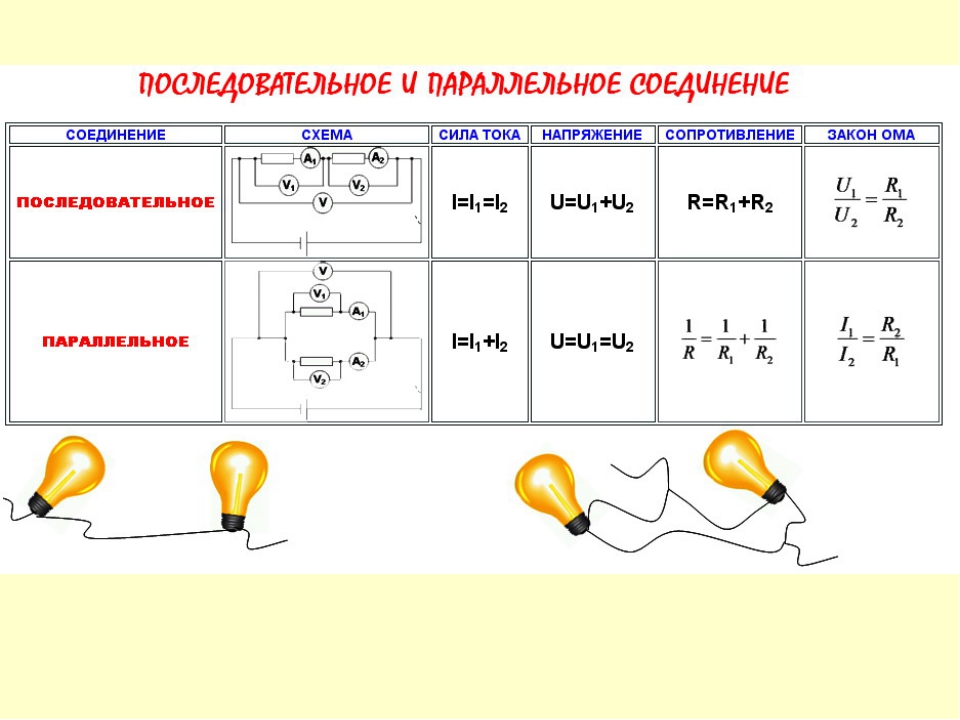 Выполненные задания отправлять Черданцевой Тамаре Исаевне: tich59@mail.ru – электронная почтаWhatsApp                  +79126641840GoogleКласс Курс Физика Св-19Срок выполнения задания: 30.04.2020.Форма отчета: Сделать фотоотчёт работы или оформите Word документ ИзмереноИзмереноИзмереноТабличные данныеТабличные данныеТабличные данныеТабличные данныеI пр,AU1 пр,ВU2 пр,В∆иU,В∆0U,В∆иI,А ∆0I,А 0, 31,22,6ВычисленоВычисленоВычисленоВычисленоВычисленоВычисленоВычисленоВычислено∆U,В ε U,%∆I,Аε I,%U общ,ВR1,ОмR2,ОмRобщ,Ом